Záväzná prihláškaZáväzná prihláškaZáväzná prihláškaZáväzná prihláškaZáväzná prihláškaZáväzná prihláška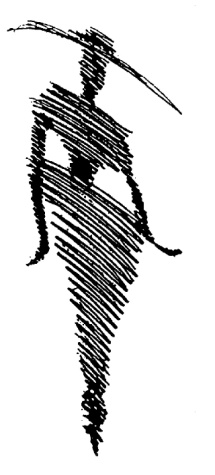 MÓDNA  LÍNIA  MLADÝCH  2014MÓDNA  LÍNIA  MLADÝCH  2014MÓDNA  LÍNIA  MLADÝCH  2014MÓDNA  LÍNIA  MLADÝCH  2014MÓDNA  LÍNIA  MLADÝCH  2014MÓDNA  LÍNIA  MLADÝCH  2014MÓDNA  LÍNIA  MLADÝCH  2014MÓDNA  LÍNIA  MLADÝCH  2014MÓDNA  LÍNIA  MLADÝCH  2014MÓDNA  LÍNIA  MLADÝCH  2014MÓDNA  LÍNIA  MLADÝCH  2014MÓDNA  LÍNIA  MLADÝCH  2014       PREŠOV - 11. apríl 2014       PREŠOV - 11. apríl 2014       PREŠOV - 11. apríl 2014       PREŠOV - 11. apríl 2014       PREŠOV - 11. apríl 2014       PREŠOV - 11. apríl 2014       PREŠOV - 11. apríl 2014       PREŠOV - 11. apríl 2014       PREŠOV - 11. apríl 2014       PREŠOV - 11. apríl 2014       PREŠOV - 11. apríl 2014       PREŠOV - 11. apríl 2014       PREŠOV - 11. apríl 2014       PREŠOV - 11. apríl 2014       PREŠOV - 11. apríl 2014Názov školy:Názov školy:....................................................................................................................................................................................................................................................................................................................................................................................................................................................................................................................................................................................................................................................................................................................................................................................................................................................................................................................................................................................................................................................................................................................................................................................................................................................................................................................................................................................................................................................................................................................................................................................................Ulica:....................................................................................................................................................................................................................................................................................................................................................................................................................................................................................................................................................................................................................................................................................................................................................................................................................................................................................................................................................................................................................................................................................................................................................................................................................................................................................................................................................................................................................................................................................................................................................................................................PSČ, mesto:PSČ, mesto:....................................................................................................................................................................................................................................................................................................................................................................................................................................................................................................................................................................................................................................................................................................................................................................................................................................................................................................................................................................................................................................................................................................................................................................................................................................................................................................................................................................................................................................................................................................................................................................................................I. KATEGÓRIAI. KATEGÓRIAI. KATEGÓRIAVOĽNÁ  TVORBAVOĽNÁ  TVORBAVOĽNÁ  TVORBAVOĽNÁ  TVORBAVOĽNÁ  TVORBAVOĽNÁ  TVORBAVOĽNÁ  TVORBAVOĽNÁ  TVORBAVOĽNÁ  TVORBAVOĽNÁ  TVORBAVOĽNÁ  TVORBAVOĽNÁ  TVORBAVOĽNÁ  TVORBAVOĽNÁ  TVORBAVOĽNÁ  TVORBAPočetPočetPočetPočetSólo modely,názov modelu:Sólo modely,názov modelu:Sólo modely,názov modelu:1.Sólo modely,názov modelu:Sólo modely,názov modelu:Sólo modely,názov modelu:2.Sólo modely,názov modelu:Sólo modely,názov modelu:Sólo modely,názov modelu:3.Kolekcie,názov kolekcie:Kolekcie,názov kolekcie:Kolekcie,názov kolekcie:Počet modelov v kolekciiPočet modelov v kolekciiPočet modelov v kolekciiPočet modelov v kolekciiKolekcie,názov kolekcie:Kolekcie,názov kolekcie:Kolekcie,názov kolekcie:1.Kolekcie,názov kolekcie:Kolekcie,názov kolekcie:Kolekcie,názov kolekcie:2.Kolekcie,názov kolekcie:Kolekcie,názov kolekcie:Kolekcie,názov kolekcie:3.II.  KATEGÓRIAII.  KATEGÓRIAII.  KATEGÓRIASCÉNICKÁ  A  HISTORICKÁ  ODEVNÁ  TVORBASCÉNICKÁ  A  HISTORICKÁ  ODEVNÁ  TVORBASCÉNICKÁ  A  HISTORICKÁ  ODEVNÁ  TVORBASCÉNICKÁ  A  HISTORICKÁ  ODEVNÁ  TVORBASCÉNICKÁ  A  HISTORICKÁ  ODEVNÁ  TVORBASCÉNICKÁ  A  HISTORICKÁ  ODEVNÁ  TVORBASCÉNICKÁ  A  HISTORICKÁ  ODEVNÁ  TVORBASCÉNICKÁ  A  HISTORICKÁ  ODEVNÁ  TVORBASCÉNICKÁ  A  HISTORICKÁ  ODEVNÁ  TVORBASCÉNICKÁ  A  HISTORICKÁ  ODEVNÁ  TVORBASCÉNICKÁ  A  HISTORICKÁ  ODEVNÁ  TVORBASCÉNICKÁ  A  HISTORICKÁ  ODEVNÁ  TVORBASCÉNICKÁ  A  HISTORICKÁ  ODEVNÁ  TVORBASCÉNICKÁ  A  HISTORICKÁ  ODEVNÁ  TVORBASCÉNICKÁ  A  HISTORICKÁ  ODEVNÁ  TVORBAPočetPočetPočetPočetSólo modely,názov modelu:Sólo modely,názov modelu:Sólo modely,názov modelu:1.Sólo modely,názov modelu:Sólo modely,názov modelu:Sólo modely,názov modelu:2.Sólo modely,názov modelu:Sólo modely,názov modelu:Sólo modely,názov modelu:3.Kolekcie,názov kolekcie:Kolekcie,názov kolekcie:Kolekcie,názov kolekcie:Počet modelov v kolekciiPočet modelov v kolekciiPočet modelov v kolekciiPočet modelov v kolekciiKolekcie,názov kolekcie:Kolekcie,názov kolekcie:Kolekcie,názov kolekcie:1.Kolekcie,názov kolekcie:Kolekcie,názov kolekcie:Kolekcie,názov kolekcie:2.Kolekcie,názov kolekcie:Kolekcie,názov kolekcie:Kolekcie,názov kolekcie:3.III.  KATEGÓRIAIII.  KATEGÓRIAIII.  KATEGÓRIABIELIZEŇ  A  PLAVKYBIELIZEŇ  A  PLAVKYBIELIZEŇ  A  PLAVKYBIELIZEŇ  A  PLAVKYBIELIZEŇ  A  PLAVKYBIELIZEŇ  A  PLAVKYBIELIZEŇ  A  PLAVKYBIELIZEŇ  A  PLAVKYBIELIZEŇ  A  PLAVKYBIELIZEŇ  A  PLAVKYBIELIZEŇ  A  PLAVKYBIELIZEŇ  A  PLAVKYBIELIZEŇ  A  PLAVKYBIELIZEŇ  A  PLAVKYBIELIZEŇ  A  PLAVKYPočetPočetPočetPočetSólo modely,názov modelu:Sólo modely,názov modelu:Sólo modely,názov modelu:1.Sólo modely,názov modelu:Sólo modely,názov modelu:Sólo modely,názov modelu:2.Sólo modely,názov modelu:Sólo modely,názov modelu:Sólo modely,názov modelu:3.Kolekcie,názov kolekcie:Kolekcie,názov kolekcie:Kolekcie,názov kolekcie:Počet modelov v kolekciiPočet modelov v kolekciiPočet modelov v kolekciiPočet modelov v kolekciiKolekcie,názov kolekcie:Kolekcie,názov kolekcie:Kolekcie,názov kolekcie:1.Kolekcie,názov kolekcie:Kolekcie,názov kolekcie:Kolekcie,názov kolekcie:2.Kolekcie,názov kolekcie:Kolekcie,názov kolekcie:Kolekcie,názov kolekcie:3.IV.  KATEGÓRIAIV.  KATEGÓRIAIV.  KATEGÓRIAŠPORTOVÉ  ODEVYŠPORTOVÉ  ODEVYŠPORTOVÉ  ODEVYŠPORTOVÉ  ODEVYŠPORTOVÉ  ODEVYŠPORTOVÉ  ODEVYŠPORTOVÉ  ODEVYŠPORTOVÉ  ODEVYŠPORTOVÉ  ODEVYŠPORTOVÉ  ODEVYŠPORTOVÉ  ODEVYŠPORTOVÉ  ODEVYŠPORTOVÉ  ODEVYŠPORTOVÉ  ODEVYŠPORTOVÉ  ODEVYPočetPočetPočetPočetSólo modely,názov modelu:Sólo modely,názov modelu:Sólo modely,názov modelu:1.Sólo modely,názov modelu:Sólo modely,názov modelu:Sólo modely,názov modelu:2.Sólo modely,názov modelu:Sólo modely,názov modelu:Sólo modely,názov modelu:3.Kolekcie,názov kolekcie:Kolekcie,názov kolekcie:Kolekcie,názov kolekcie:Počet modelov v kolekciiPočet modelov v kolekciiPočet modelov v kolekciiPočet modelov v kolekciiKolekcie,názov kolekcie:Kolekcie,názov kolekcie:Kolekcie,názov kolekcie:1.Kolekcie,názov kolekcie:Kolekcie,názov kolekcie:Kolekcie,názov kolekcie:2.Kolekcie,názov kolekcie:Kolekcie,názov kolekcie:Kolekcie,názov kolekcie:3.V.  KATEGÓRIAV.  KATEGÓRIAV.  KATEGÓRIAZVRCHNÍKY / plášte, kožuchy, bundy, odevy z usní /ZVRCHNÍKY / plášte, kožuchy, bundy, odevy z usní /ZVRCHNÍKY / plášte, kožuchy, bundy, odevy z usní /ZVRCHNÍKY / plášte, kožuchy, bundy, odevy z usní /ZVRCHNÍKY / plášte, kožuchy, bundy, odevy z usní /ZVRCHNÍKY / plášte, kožuchy, bundy, odevy z usní /ZVRCHNÍKY / plášte, kožuchy, bundy, odevy z usní /ZVRCHNÍKY / plášte, kožuchy, bundy, odevy z usní /ZVRCHNÍKY / plášte, kožuchy, bundy, odevy z usní /ZVRCHNÍKY / plášte, kožuchy, bundy, odevy z usní /ZVRCHNÍKY / plášte, kožuchy, bundy, odevy z usní /ZVRCHNÍKY / plášte, kožuchy, bundy, odevy z usní /ZVRCHNÍKY / plášte, kožuchy, bundy, odevy z usní /ZVRCHNÍKY / plášte, kožuchy, bundy, odevy z usní /ZVRCHNÍKY / plášte, kožuchy, bundy, odevy z usní /PočetPočetPočetPočetSólo modely,názov modelu:Sólo modely,názov modelu:Sólo modely,názov modelu:1.Sólo modely,názov modelu:Sólo modely,názov modelu:Sólo modely,názov modelu:2.Sólo modely,názov modelu:Sólo modely,názov modelu:Sólo modely,názov modelu:3.Kolekcie,názov kolekcie:Kolekcie,názov kolekcie:Kolekcie,názov kolekcie:Počet modelov v kolekciiPočet modelov v kolekciiPočet modelov v kolekciiPočet modelov v kolekciiKolekcie,názov kolekcie:Kolekcie,názov kolekcie:Kolekcie,názov kolekcie:1.Kolekcie,názov kolekcie:Kolekcie,názov kolekcie:Kolekcie,názov kolekcie:2.Kolekcie,názov kolekcie:Kolekcie,názov kolekcie:Kolekcie,názov kolekcie:3.VI.  KATEGÓRIAVI.  KATEGÓRIAVI.  KATEGÓRIAMÓDNE  DOPLNKYMÓDNE  DOPLNKYMÓDNE  DOPLNKYMÓDNE  DOPLNKYMÓDNE  DOPLNKYMÓDNE  DOPLNKYMÓDNE  DOPLNKYMÓDNE  DOPLNKYMÓDNE  DOPLNKYMÓDNE  DOPLNKYMÓDNE  DOPLNKYMÓDNE  DOPLNKYMÓDNE  DOPLNKYMÓDNE  DOPLNKYMÓDNE  DOPLNKYPočetPočetPočetPočetSólo modely,názov modelu:Sólo modely,názov modelu:Sólo modely,názov modelu:1.Sólo modely,názov modelu:Sólo modely,názov modelu:Sólo modely,názov modelu:2.Sólo modely,názov modelu:Sólo modely,názov modelu:Sólo modely,názov modelu:3.Kolekcie,názov kolekcie:Kolekcie,názov kolekcie:Kolekcie,názov kolekcie:Počet modelov v kolekciiPočet modelov v kolekciiPočet modelov v kolekciiPočet modelov v kolekciiKolekcie,názov kolekcie:Kolekcie,názov kolekcie:Kolekcie,názov kolekcie:1.Kolekcie,názov kolekcie:Kolekcie,názov kolekcie:Kolekcie,názov kolekcie:2.Kolekcie,názov kolekcie:Kolekcie,názov kolekcie:Kolekcie,názov kolekcie:3.VII. KATEGÓRIAVII. KATEGÓRIAVII. KATEGÓRIAVYCHÁDZKOVÉ  ODEVYVYCHÁDZKOVÉ  ODEVYVYCHÁDZKOVÉ  ODEVYVYCHÁDZKOVÉ  ODEVYVYCHÁDZKOVÉ  ODEVYVYCHÁDZKOVÉ  ODEVYVYCHÁDZKOVÉ  ODEVYVYCHÁDZKOVÉ  ODEVYVYCHÁDZKOVÉ  ODEVYVYCHÁDZKOVÉ  ODEVYVYCHÁDZKOVÉ  ODEVYVYCHÁDZKOVÉ  ODEVYVYCHÁDZKOVÉ  ODEVYVYCHÁDZKOVÉ  ODEVYVYCHÁDZKOVÉ  ODEVYPočetPočetPočetPočetSólo modely,názov modelu:Sólo modely,názov modelu:Sólo modely,názov modelu:1.Sólo modely,názov modelu:Sólo modely,názov modelu:Sólo modely,názov modelu:2.Sólo modely,názov modelu:Sólo modely,názov modelu:Sólo modely,názov modelu:3.Kolekcie,názov kolekcie:Kolekcie,názov kolekcie:Kolekcie,názov kolekcie:Počet modelov v kolekciiPočet modelov v kolekciiPočet modelov v kolekciiPočet modelov v kolekciiKolekcie,názov kolekcie:Kolekcie,názov kolekcie:Kolekcie,názov kolekcie:1.Kolekcie,názov kolekcie:Kolekcie,názov kolekcie:Kolekcie,názov kolekcie:2.Kolekcie,názov kolekcie:Kolekcie,názov kolekcie:Kolekcie,názov kolekcie:3.VIII.  KATEGÓRIAVIII.  KATEGÓRIAVIII.  KATEGÓRIASPOLOČENSKÉ  ODEVYSPOLOČENSKÉ  ODEVYSPOLOČENSKÉ  ODEVYSPOLOČENSKÉ  ODEVYSPOLOČENSKÉ  ODEVYSPOLOČENSKÉ  ODEVYSPOLOČENSKÉ  ODEVYSPOLOČENSKÉ  ODEVYSPOLOČENSKÉ  ODEVYSPOLOČENSKÉ  ODEVYSPOLOČENSKÉ  ODEVYSPOLOČENSKÉ  ODEVYSPOLOČENSKÉ  ODEVYSPOLOČENSKÉ  ODEVYSPOLOČENSKÉ  ODEVYPočetPočetPočetPočetSólo modely,názov modelu:Sólo modely,názov modelu:Sólo modely,názov modelu:1.Sólo modely,názov modelu:Sólo modely,názov modelu:Sólo modely,názov modelu:2.Sólo modely,názov modelu:Sólo modely,názov modelu:Sólo modely,názov modelu:3.Kolekcie,názov kolekcie:Kolekcie,názov kolekcie:Kolekcie,názov kolekcie:Počet modelov v kolekciiPočet modelov v kolekciiPočet modelov v kolekciiPočet modelov v kolekciiKolekcie,názov kolekcie:Kolekcie,názov kolekcie:Kolekcie,názov kolekcie:1.Kolekcie,názov kolekcie:Kolekcie,názov kolekcie:Kolekcie,názov kolekcie:2.Kolekcie,názov kolekcie:Kolekcie,názov kolekcie:Kolekcie,názov kolekcie:3.Dňa........................Dňa.............................................................................................................................................................................................................................................................................................................................................................................................................................................................................................................................................................................................pečiatka, podpispečiatka, podpispečiatka, podpispečiatka, podpispečiatka, podpispečiatka, podpispečiatka, podpis